УПриказ №122 от 01.09.2023 г.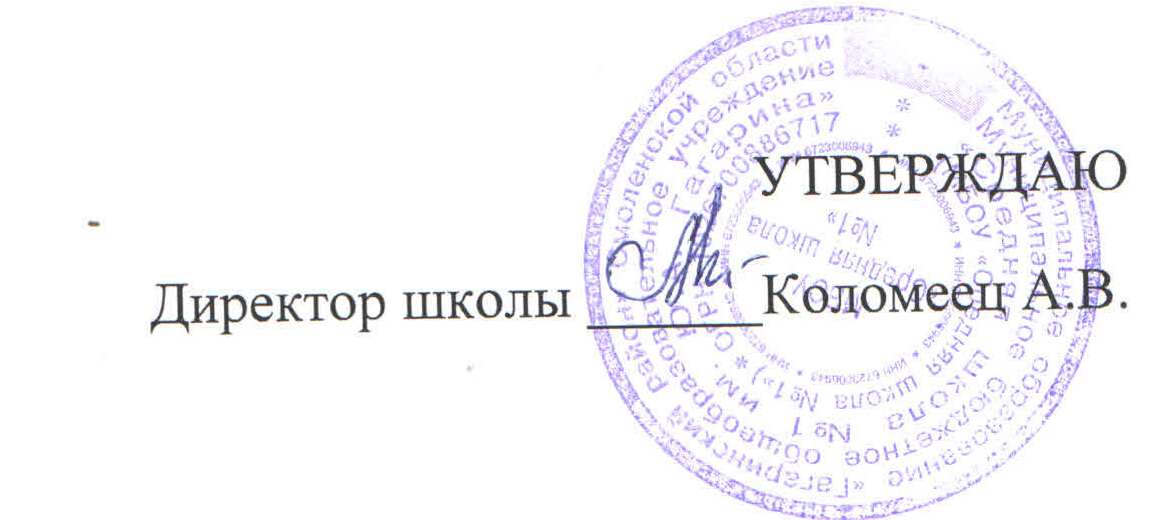 Учебный план начального общего образования по ФГОС-2021 и ФОП при пятидневной учебной неделеПояснительная запискаУчебный план основной образовательной программы начального общего образования МБОУ «Средняя школа №1» (далее – учебный план) фиксирует общий объем нагрузки, максимальный объем аудиторной нагрузки обучающихся при пятидневной учебной неделе, состав и структуру предметных областей, распределяет учебное время, отводимое на их освоение, по классам и учебным предметам.Содержание образования при получении начального общего образования реализуется преимущественно за счет учебных предметов, курсов, обеспечивающих целостное восприятие мира, системно-деятельностный подход и индивидуализацию обучения.целях удовлетворения образовательных потребностей и интересов обучающихся могут разрабатываться индивидуальные учебные планы, в том числе для ускоренного обучения, в пределах осваиваемой программы начального общего образования в порядке, установленном локальными нормативными актами МБОУ «Средняя школа № 1».основу учебного плана положен вариант федерального учебного плана № 1 Федеральной образовательной программы, утвержденной приказом Минпросвещения от 16.11.2022 № 992. Вариант № 1 предназначен для образовательных организаций, в которых обучение ведется на русском языке в режиме пятидневной учебной недели.Учебный план предусматривает четырехлетний нормативный срок освоения образовательных программ начального общего образования. Продолжительность учебного года при получении начального общего образования для 1-х классов составляет 33 недели, для 2–4-х классов – 34 недели. Соответственно, весь период обучения на уровне НОО составляет 135 учебных недель.Образовательная недельная нагрузка равномерно распределена в течение учебной недели. При распределении часов учтен ступенчатый режим в 1-м классе: в сентябре– декабре уроки длятся по 35 минут, в январе–мае – по 40 минут.Объем максимально допустимой нагрузки в течение дня:для 1-х классов – не более четырех уроков в день и один день в неделю – пять уроков;2–4-х классов – не более пяти уроков.Количество часов, отведенных на освоение обучающимися учебных предметов, курсов, модулей из обязательной части и части, формируемой участниками образовательного процесса, в совокупности не превышает величину недельной образовательной нагрузки, установленную СанПиН 1.2.3685-21. В учебном плане начального общего образования МБОУ «Средняя школа № 1» выделено:в 1-х классах – 21 час в неделю;2–4-х классах – 23 часа в неделю. Общее количество часов учебных занятий за четыре года составляет 3039 часов.Учебный план состоит из двух частей – обязательной части и части, формируемой участниками образовательных отношений.Обязательная часть учебного планаОбязательная часть учебного плана определяет состав учебных предметов обязательных предметных областей и учебное время, отводимое на их изучение по классам (годам) обучения.Урочная деятельность направлена на достижение обучающимися планируемых результатов освоения программы начального общего образования с учетом обязательных для изучения учебных предметов.Обязательная часть учебного плана включает в себя следующие предметные области:«Русский язык и литературное чтение».«Иностранный язык».«Математика и информатика».«Обществознание и естествознание ("Окружающий мир")».«Основы религиозных культур и светской этики».«Искусство».«Технология».«Физическая культура».школе языком образования является русский язык, и в соответствии с пунктом 32.1 ФГОС НОО изучение родного языка и литературного чтения на родном языке из числа языков народов Российской Федерации, государственных языков республик Российской Федерации осуществляется по заявлению родителей (законных представителей) несовершеннолетних. Изучение предметов «Родной (русский) язык» и «Литературное чтение на родном (русском) языке» не предусмотрено, потому что родители (законные представители) их не выбрали. Изучение информатики в 1–4-х классах осуществляется в рамках учебных предметов обязательной части учебного плана. Достижение предметных и метапредметных результатов, связанных с использованием информационных технологий, достигается за счет включения тематических разделов или модулей в программы следующих учебных предметов:«Математика» – раздел «Математическая информация» (предполагает развитие навыков поиска и применения информации, использование разнообразных источников информации, в том числе сети Интернет);«Окружающий мир» – модуль «Безопасность в сети Интернет» (обеспечивает достижение предметных и метапредметных результатов, связанных с использованием информационных технологий);«Изобразительное искусство» – модуль «Азбука цифровой графики»(предусматривает изучение фотографии, работу в программах Paint, Picture Manager и PowerPoint, виртуальные путешествия);«Технология» – модуль «Информационно-коммуникативные технологии» (обеспечивает достижение предметных и метапредметных результатов, связанных с использованием информационных технологий).Учебный предмет «Основы религиозных культур и светской этики» изучается в объеме 1 часа в неделю в 4-м классе. На основании заявлений родителей (законных представителей) несовершеннолетних обучающихся в учебном плане представлен модуль «Основы православной культуры».При проведении занятий по учебному предмету «Иностранный язык» (во 2–4-х классах) осуществляется деление классов на две группы с учетом норм по предельно допустимой наполняемости групп.Часть учебного плана, формируемая участниками образовательных отношенийЧасть учебного плана, формируемая участниками образовательных отношений, обеспечивает реализацию индивидуальных потребностей обучающихся. Время, отводимое на данную часть внутри максимально допустимой недельной нагрузки обучающихся, распределяются следующим образом: Время, отведенное на внеурочную деятельность, не учитывается при определении максимально допустимой недельной учебной нагрузки обучающихся.Формы организации образовательной деятельности, чередование урочной и внеурочной деятельности при реализации основной образовательной программы начального общего образования определяет МБОУ «Средняя школа №1».Формы организации и объем внеурочной деятельности для обучающихся при освоении ими программы начального общего образования определены в плане внеурочной деятельности с учетом образовательных потребностей и интересов обучающихся, запросов родителей (законных представителей) несовершеннолетних обучающихся, возможностей МБОУ «Средняя школа № 1».Формы промежуточной аттестацииУчебный план определяет формы проведения промежуточной аттестации в соответствии с ФОП НОО, утвержденной приказом Минпросвещения от 16.11.2022 № 992, и «Положением о текущем контроле и промежуточной аттестации» МБОУ «Средняя школа № 1».1-м классе промежуточная аттестация не проводится. Промежуточная аттестация обучающихся проводится начиная с 2-го класса в конце каждого учебного периода по каждому изучаемому учебному предмету. Промежуточная аттестация обучающихся проводится на основе результатов накопленной оценки и результатов выполнения тематических проверочных работ и фиксируется в классном журнале.По итогам промежуточной аттестации обучающемуся выставляется промежуточная оценка, которая фиксирует достижение предметных планируемых результатов и универсальных учебных действий. По учебным предметам «Русский язык», «Литературное чтение», «Математика» промежуточная оценка выставляется с учетом степени значимости отметок за тематические проверочные работы.Промежуточная оценка является основанием для перевода обучающихся в следующий класс.Формы промежуточной аттестации для учебных предметов, учебных и внеурочных курсов, учебных модулей представлены в таблице:Учебный план начального общего образования (пятидневная неделя)План организации внеурочной деятельностидля учащихся	1-4 классов ПредметКлассКоличество часовМатематика21Физическая культура31Технология11Предметы, курсы,КлассыФормы промежуточной аттестациимодулиКлассыФормы промежуточной аттестациимодулиОсновные предметы (русский язык, литературное чтение, математика, окружающий мир)1 Комплексная работаРусский язык2–4-йСреднее арифметическое накопленных текущихоценок и результатов выполнения тематическихпроверочных работ, зафиксированных в классномжурнале, с учетом степени значимости отметок затематические проверочные работыЛитературное чтение2–4-йСреднее арифметическое накопленных текущихоценок и результатов выполнения тематическихпроверочных работ, зафиксированных в классномжурнале, с учетом степени значимости отметок затематические проверочные работыИностранный язык2–4-йСреднее арифметическое накопленных текущихИностранный языкоценок и результатов выполнения тематических(английский)оценок и результатов выполнения тематических(английский)проверочных работпроверочных работ2–4-йСреднее арифметическое накопленных текущихоценок и результатов выполнения тематическихМатематикапроверочных работ, зафиксированных в классномжурнале, с учетом степени значимости отметок затематические проверочные работы2–4-йСреднее арифметическое накопленных текущихОкружающий мироценок и результатов выполнения тематическихпроверочных работОсновы религиозных4-йСреднее арифметическое накопленных текущихкультур и светскойоценок и результатов выполнения тематическихэтикипроверочных работИзобразительное2–4-йСреднее арифметическое накопленных текущихИзобразительноеоценок и результатов выполнения тематическихискусствооценок и результатов выполнения тематическихискусствопроверочных работпроверочных работ2–4-йСреднее арифметическое накопленных текущихМузыкаоценок и результатов выполнения тематическихпроверочных работ2–4-йСреднее арифметическое накопленных текущихТехнологияоценок и результатов выполнения тематическихпроверочных работ2–4-йСреднее арифметическое накопленных текущихФизическая культураоценок и результатов выполнения тематическихпроверочных работКоличество часов в неделюКоличество часов в неделюКоличество часов в неделюКоличество часов в неделюКоличество часов в неделюКоличество часов в неделюПредметные областиУчебные предметыВсегоВсегоПредметные областиУчебные предметы1-й1-й2-й3-й3-й4-йВсегоВсего1-й1-й2-й3-й3-й4-йклассклассклассклассклассклассОбязательная частьРусский язык иРусский язык5555552020Русский язык илитературное чтениеЛитературное чтение4444441616Литературное чтение4444441616Иностранный языкИностранный язык––222266Иностранный язык(английский)(английский)Математика иМатематика4444441616информатикаМатематикаинформатикаОбществознание и22222288естествознаниеОкружающий мир(«Окружающий мир»)Основы религиозныхОсновы религиозных–––––111культур и светскойкультур и светскойэтикиэтикиИзобразительное11111114ИскусствоискусствоИскусствоМузыка11111114ТехнологияТехнология11111114Физическая культураФизическая культура22222228Итого2020222222232387Часть, формируемая участниками образовательных отношенийЧасть, формируемая участниками образовательных отношенийЧасть, формируемая участниками образовательных отношенийЧасть, формируемая участниками образовательных отношенийЧасть, формируемая участниками образовательных отношенийЧасть, формируемая участниками образовательных отношенийМатематика11004Технология 1Физическая культура11Всего в неделю2123232323232390Максимально допустимая недельнаяМаксимально допустимая недельная212323232323239090нагрузка (при пятидневной неделе) внагрузка (при пятидневной неделе) всоответствии с действующими санитарнымисоответствии с действующими санитарнымиправилами и нормамиУчебные недели33343434343434135Всего учебных часов на учебный периодВсего учебных часов на учебный период69378278278278278278230393039№ п/пВнеурочная деятельность по направлениям развития личностиВнеурочная деятельность по направлениям развития личности1 классы2 классы3 классы4 классыНаправлениеНазвание программы1 классы2 классы3 классы4 классыИнформационно-просветительские занятия патриотической и нравственной направленностиРазговор о важном1111Занятия по формированию функциональной грамотностиФункциональная грамотность1111Занятия, направленные на удовлетворение профориентационных интересов и потребностей обучающихсяМир профессий1111Занятия, направленные на удовлетворение социальных интересов и потребностей обучающихся, на педагогическое сопровождение деятельности детских общественных организаций, краеведениеОрлята России1111Занятия, направленные на удовлетворение социальных интересов и потребностей обучающихся, на педагогическое сопровождение деятельности детских общественных организаций, краеведениеАзбука Смоленского края1111Занятия, направленные на удовлетворение социальных интересов и потребностей обучающихся, на педагогическое сопровождение деятельности детских общественных организаций, краеведениеГагарин – мой любимый город1111Занятия, направленные на удовлетворение социальных интересов и потребностей обучающихся, на педагогическое сопровождение деятельности детских общественных организаций, краеведениеМоя первая история1111Занятия, направленные на удовлетворение социальных интересов и потребностей обучающихся, на педагогическое сопровождение деятельности детских общественных организаций, краеведениеМузейные уроки1111Занятия, направленные на удовлетворение социальных интересов и потребностей обучающихся, на педагогическое сопровождение деятельности детских общественных организаций, краеведение	История родного края1111Занятия, направленные на удовлетворение интересов и потребностей обучающихся, развитие и раскрытие способностей и талантов обучающихся (из 5 часов на выбор) Русский язык для всех5555Занятия, направленные на удовлетворение интересов и потребностей обучающихся, развитие и раскрытие способностей и талантов обучающихся (из 5 часов на выбор) Шахматы5555Занятия, направленные на удовлетворение интересов и потребностей обучающихся, развитие и раскрытие способностей и талантов обучающихся (из 5 часов на выбор) Мы за здоровый образ жизни5555Занятия, направленные на удовлетворение интересов и потребностей обучающихся, развитие и раскрытие способностей и талантов обучающихся (из 5 часов на выбор) Искусство 5555Занятия, направленные на удовлетворение интересов и потребностей обучающихся, развитие и раскрытие способностей и талантов обучающихся (из 5 часов на выбор) Самбо 5555Занятия, направленные на удовлетворение интересов и потребностей обучающихся, развитие и раскрытие способностей и талантов обучающихся (из 5 часов на выбор) Учение с увлечением!5555Занятия, направленные на удовлетворение интересов и потребностей обучающихся, развитие и раскрытие способностей и талантов обучающихся (из 5 часов на выбор) Творческая / веселая мастерская5555Занятия, направленные на удовлетворение интересов и потребностей обучающихся, развитие и раскрытие способностей и талантов обучающихся (из 5 часов на выбор) Подвижные игры5555Занятия, направленные на удовлетворение интересов и потребностей обучающихся, развитие и раскрытие способностей и талантов обучающихся (из 5 часов на выбор) Истоки5555Занятия, направленные на удовлетворение интересов и потребностей обучающихся, развитие и раскрытие способностей и талантов обучающихся (из 5 часов на выбор) Основы безопасности школьника5555Занимательный английскийРазвитие познавательных способностейПроектная деятельность1111ИТОГО общее количество часов10/33010/34010/34010/340